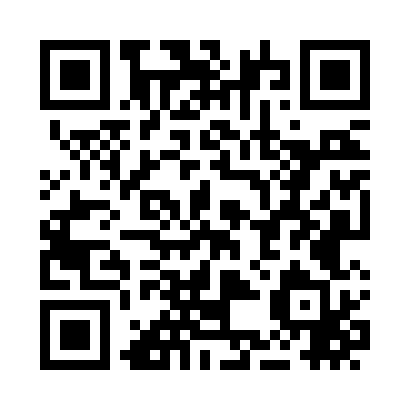 Prayer times for White Oak Bluff, Arkansas, USAMon 1 Jul 2024 - Wed 31 Jul 2024High Latitude Method: Angle Based RulePrayer Calculation Method: Islamic Society of North AmericaAsar Calculation Method: ShafiPrayer times provided by https://www.salahtimes.comDateDayFajrSunriseDhuhrAsrMaghribIsha1Mon4:386:021:134:598:259:482Tue4:396:021:134:598:249:483Wed4:396:031:144:598:249:484Thu4:406:031:144:598:249:485Fri4:406:041:144:598:249:476Sat4:416:041:144:598:249:477Sun4:426:051:145:008:249:478Mon4:426:051:145:008:239:469Tue4:436:061:155:008:239:4610Wed4:446:061:155:008:239:4511Thu4:456:071:155:008:229:4512Fri4:456:081:155:008:229:4413Sat4:466:081:155:008:229:4414Sun4:476:091:155:008:219:4315Mon4:486:091:155:008:219:4216Tue4:496:101:155:008:209:4217Wed4:496:111:155:008:209:4118Thu4:506:111:165:018:199:4019Fri4:516:121:165:018:199:4020Sat4:526:131:165:018:189:3921Sun4:536:131:165:018:189:3822Mon4:546:141:165:018:179:3723Tue4:556:151:165:008:169:3624Wed4:566:151:165:008:169:3525Thu4:576:161:165:008:159:3426Fri4:586:171:165:008:149:3327Sat4:596:181:165:008:149:3228Sun5:006:181:165:008:139:3129Mon5:016:191:165:008:129:3030Tue5:016:201:165:008:119:2931Wed5:026:201:165:008:109:28